Numération CM2 - Lire et écrire les grands nombres 11 - Sur cette feuille, relie chaque nombre à son écriture en lettres.320 500		○				○	huit-cent-quarante-mille-deux-cent-trente842 130		○				○	trois-cent-vingt-mille-cinquante840 230		○				○	huit-cent-quarante-deux-mille-cent-trente302 500		○				○	quatre-vingt-quatre-mille-cent-trente320 050		○				○	trois-cent-vingt-mille-cinq-cents84 130		○				○	trois-cent-deux-mille-cinq-cents2 - Sur ton cahier, écris ces nombres en chiffres.a) cinq-cent-quarante-deux-mille-six-cents		c) huit-cent-huit-mille-troisb) cent-cinquante-deux-mille-quarante-huit 		d) quatre-cent-vingt-six-mille-trois-cent-cinquante3 - Sur ton cahier, écris ces nombres en lettres.a) 560 800			b) 502 360		c) 800 475 		d) 250 041Numération CM2 - Lire et écrire les grands nombres 11 - Sur cette feuille, relie chaque nombre à son écriture en lettres.320 500		○				○	huit-cent-quarante-mille-deux-cent-trente842 130		○				○	trois-cent-vingt-mille-cinquante840 230		○				○	huit-cent-quarante-deux-mille-cent-trente302 500		○				○	quatre-vingt-quatre-mille-cent-trente320 050		○				○	trois-cent-vingt-mille-cinq-cents84 130		○				○	trois-cent-deux-mille-cinq-cents2 - Sur ton cahier, écris ces nombres en chiffres.a) cinq-cent-quarante-deux-mille-six-cents		c) huit-cent-huit-mille-troisb) cent-cinquante-deux-mille-quarante-huit 		d) quatre-cent-vingt-six-mille-trois-cent-cinquante3 - Sur ton cahier, écris ces nombres en lettres.a) 560 800			b) 502 360		c) 800 475 		d) 250 041Numération CM2 - Lire et écrire les grands nombres 1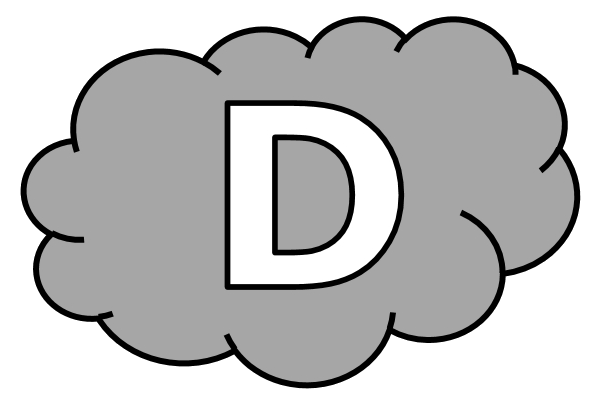 1 - Relie chaque nombre à son écriture en lettres.320 500		○			○	huit-cent-quarante-mille-deux-cent-trente842 130		○			○	trois-cent-vingt-mille-cinquante840 230		○			○	huit-cent-quarante-deux-mille-cent-trente302 500		○			○	quatre-vingt-quatre-mille-cent-trente320 050		○			○	trois-cent-vingt-mille-cinq-cents84 130		○			○	trois-cent-deux-mille-cinq-cents2 - Écris ces nombres en chiffres.a) cinq-cent-quarante-deux-mille-six-cents			 ..........................b) cent-cinquante-deux-mille-quarante-huit 			 ..........................c) huit-cent-huit-mille-trois						 ..........................d) quatre-cent-vingt-six-mille-trois-cent-cinquante	 ..........................3 - Écris ces nombres en lettres.a) 560 800	 ............................................................................................................................................................................................b) 502 360	 ............................................................................................................................................................................................c) 800 475	 ............................................................................................................................................................................................d) 250 041	 ............................................................................................................................................................................................Numération CM2 - Lire et écrire les grands nombres 1 Corrigé1 - Sur cette feuille, relie chaque nombre à son écriture en lettres.320 500		○				○	huit-cent-quarante-mille-deux-cent-trente842 130		○				○	trois-cent-vingt-mille-cinquante840 230		○				○	huit-cent-quarante-deux-mille-cent-trente302 500		○				○	quatre-vingt-quatre-mille-cent-trente320 050		○				○	trois-cent-vingt-mille-cinq-cents84 130		○				○	trois-cent-deux-mille-cinq-cents2 - Sur ton cahier, écris ces nombres en chiffres.a) cinq-cent-quarante-deux-mille-six-cents		 542 600		b) cent-cinquante-deux-mille-quarante-huit 		 152 048 c) huit-cent-huit-mille-trois					 808 003 d) quatre-cent-vingt-six-mille-trois-cent-cinquante	 426 350 3 - Sur ton cahier, écris ces nombres en lettres.a) 560 800 	 cinq-cent-soixante-mille-huit-centsb) 502 360	 cinq-cent-deux-mille-trois-cent-soixantec) 800 475	 huit-cent-mille-quatre-cent-soixante-quinzed) 250 041	 deux-cent-cinquante-mille-quarante-et-unNumération CM2 - Lire et écrire les grands nombres 21 - Sur ton cahier, écris les nombres en chiffres.a) vingt-trois-millions-quatre-vingt-dix-mille		b) trois-cent-millions-quarante-et-un-mille-cent-douze	c) un-million-trois-cent-cinquante				d) soixante-seize-millions-deux-cent-vingt-huit-mille	e) trois-millions-cinq-cents					f) huit-millions-quatre-cent-mille-trois-cent-soixante	2 - Sur ton cahier, recopie ces nombres en séparant les classes puis écris-les en lettres, comme dans l’exemple.Ex :  2119875  2 119 875  deux-millions-cent-dix-neuf-mille-huit-cent-soixante-quinze a) 5610400		b) 15000700		c) 36100020		d) 58900030		e) 300100000Numération CM2 - Lire et écrire les grands nombres 21 - Sur ton cahier, écris les nombres en chiffres.a) vingt-trois-millions-quatre-vingt-dix-mille		b) trois-cent-millions-quarante-et-un-mille-cent-douze	c) un-million-trois-cent-cinquante				d) soixante-seize-millions-deux-cent-vingt-huit-mille	e) trois-millions-cinq-cents					f) huit-millions-quatre-cent-mille-trois-cent-soixante	2 - Sur ton cahier, recopie ces nombres en séparant les classes puis écris-les en lettres, comme dans l’exemple.Ex :  2119875  2 119 875  deux-millions-cent-dix-neuf-mille-huit-cent-soixante-quinze a) 5610400		b) 15000700		c) 36100020		d) 58900030		e) 300100000Numération CM2 - Lire et écrire les grands nombres 21 - Sur ton cahier, écris les nombres en chiffres.a) vingt-trois-millions-quatre-vingt-dix-mille		b) trois-cent-millions-quarante-et-un-mille-cent-douze	c) un-million-trois-cent-cinquante				d) soixante-seize-millions-deux-cent-vingt-huit-mille	e) trois-millions-cinq-cents					f) huit-millions-quatre-cent-mille-trois-cent-soixante	2 - Sur ton cahier, recopie ces nombres en séparant les classes puis écris-les en lettres, comme dans l’exemple.Ex :  2119875  2 119 875  deux-millions-cent-dix-neuf-mille-huit-cent-soixante-quinze a) 5610400		b) 15000700		c) 36100020		d) 58900030		e) 300100000Numération CM2 - Lire et écrire les grands nombres 21 - Écris les nombres en chiffres. a) vingt-trois-millions-quatre-vingt-dix-mille			 ............................b) trois-cent-millions-quarante-et-un-mille-cent-douze	 ............................c) un-million-trois-cent-cinquante					 ............................d) soixante-seize-millions-deux-cent-vingt-huit-mille	 ............................e) trois-millions-cinq-cents						 ............................f) huit-millions-quatre-cent-mille-trois-cent-soixante	 ............................2 - Recopie ces nombres en séparant les classes puis écris-les en lettres, comme dans l’exemple.Ex :  2119875  2 119 875  deux-millions-cent-dix-neuf-mille-huit-cent-soixante-quinze a) 5610400	 .................................			 ................................................................................................................................................................................................ b) 15000700	 .................................			 ................................................................................................................................................................................................ c) 36100020	 .................................			 ................................................................................................................................................................................................ d) 58900030	 .................................			 ................................................................................................................................................................................................ e) 300100000	 .................................			 ................................................................................................................................................................................................ Numération CM2 - Lire et écrire les grands nombres 2 Corrigé1 - Sur ton cahier, écris les nombres en chiffres.a) vingt-trois-millions-quatre-vingt-dix-mille			 23 090 000 	b) trois-cent-millions-quarante-et-un-mille-cent-douze		 300 041 112 c) un-million-trois-cent-cinquante					 1 000 350 d) soixante-seize-millions-deux-cent-vingt-huit-mille		 76 228 000 e) trois-millions-cinq-cents						 3 000 500 f) huit-millions-quatre-cent-mille-trois-cent-soixante		 8 400 360 2 - Sur ton cahier, recopie ces nombres en séparant les classes puis écris-les en lettres, comme dans l’exemple.Ex :  2119875  2 119 875  deux-millions-cent-dix-neuf-mille-huit-cent-soixante-quinze a) 5610400 		 5 610 400 	 cinq-millions-six-cent-dix-mille-quatre-centsb) 15000700		 15 000 700	 quinze-millions-sept-centsc) 36100020		 36 100 020 	 trente-six-millions-cent-mille-vingtd) 58900030		 58 900 030 	 cinquante-huit-millions-neuf-cent-mille-trentee) 300100000	 300 100 000 	 trois-cent-millions-cent-milleNumération CM2 - Lire et écrire les grands nombres 31 - Sur ton cahier, recopie et complète la valeur de chaque chiffre, comme dans l’exemple.Ex : 25 060  2 dizaines de mille 5 unités de mille 6 dizaines des unités simplesa) 2 500 070  2 ... 5 ... 7 ...b) 60 000 457  6 ... 4 ... 5 ... 7 ...c) ...  8 dizaines de mille 9 centaines des unités simples 3 unités des unités simples2 - Sur ton cahier, pour chaque nombre, choisis et recopie la bonne proposition.a) 13 002 400 	 Treize-millions-deux-mille-quatre-cents				 Treize-mille-deux-cent-quarante							 Treize-million-deux-mille-quatre-centsb) 200 030		 Deux-cent-milles-trente					 Deux-cents-mille-trente					 Deux-cent-mille-trentec) 56 050 120	 Cinquante-six-million-cinquante-mille-cent-vingt			 Cinquante-six-millions-cinquante-mille-cent-vingts			 Cinquante-six-millions-cinquante-mille-cent-vingt3 - Sur ton cahier, écris ces nombres en lettres.a) 3 800 000 			b) 17 040 000			c) 80 005 630Numération CM2 - Lire et écrire les grands nombres 31 - Sur ton cahier, recopie et complète la valeur de chaque chiffre, comme dans l’exemple.Ex : 25 060  2 dizaines de mille 5 unités de mille 6 dizaines des unités simplesa) 2 500 070  2 ... 5 ... 7 ...b) 60 000 457  6 ... 4 ... 5 ... 7 ...c) ...  8 dizaines de mille 9 centaines des unités simples 3 unités des unités simples2 - Sur ton cahier, pour chaque nombre, choisis et recopie la bonne proposition.a) 13 002 400 	 Treize-millions-deux-mille-quatre-cents				 Treize-mille-deux-cent-quarante							 Treize-million-deux-mille-quatre-centsb) 200 030		 Deux-cent-milles-trente					 Deux-cents-mille-trente					 Deux-cent-mille-trentec) 56 050 120	 Cinquante-six-million-cinquante-mille-cent-vingt			 Cinquante-six-millions-cinquante-mille-cent-vingts			 Cinquante-six-millions-cinquante-mille-cent-vingt3 - Sur ton cahier, écris ces nombres en lettres.a) 3 800 000 			b) 17 040 000			c) 80 005 630Numération CM2 - Lire et écrire les grands nombres 31 - Complète la valeur de chaque chiffre, comme dans l’exemple.Ex : 25 060  2 dizaines de mille 5 unités de mille 6 dizaines des unités simplesa) 2 500 070  2 ........................................ 5 ........................................ 7 ........................................b) 60 000 457  6 ........................................ 4 ........................................ 5 ........................................ 7 ........................................c) ........................................  8 dizaines de mille 9 centaines des unités simples 3 unités des unités simples2 - Pour chaque nombre, choisis et surligne la bonne proposition.a) 13 002 400 	 Treize-millions-deux-mille-quatre-cents				 Treize-mille-deux-cent-quarante							 Treize-million-deux-mille-quatre-centsb) 200 030	 Deux-cent-milles-trente					 Deux-cents-mille-trente					 Deux-cent-mille-trentec) 56 050 120	 Cinquante-six-million-cinquante-mille-cent-vingt			 Cinquante-six-millions-cinquante-mille-cent-vingts			 Cinquante-six-millions-cinquante-mille-cent-vingt3 - Écris ces nombres en lettres.a) 3 800 000 	 ............................................................................................................................................................................................. b) 17 040 000	 .............................................................................................................................................................................................c) 80 005 630	 .............................................................................................................................................................................................Numération CM2 - Lire et écrire les grands nombres 3 Corrigé1 - Sur ton cahier, recopie et complète la valeur de chaque chiffre, comme dans l’exemple.Ex : 25 060  2 dizaines de mille 5 unités de mille 6 dizaines des unités simplesa) 2 500 070  2 unités de millions 5 centaines de mille 7 dizaines des unités simplesb) 60 000 457  6 dizaines de millions 4 centaines des unités simples 5 dizaines des unités simples 7 unités des unités simplesc) 80 903  8 dizaines de mille 9 centaines des unités simples 3 unités des unités simples2 - Sur ton cahier, pour chaque nombre, choisis et recopie la bonne proposition.a) 13 002 400 	 Treize-millions-deux-mille-quatre-cents				 Treize-mille-deux-cent-quarante							 Treize-million-deux-mille-quatre-centsb) 200 030		 Deux-cent-milles-trente					 Deux-cents-mille-trente					 Deux-cent-mille-trentec) 56 050 120	 Cinquante-six-million-cinquante-mille-cent-vingt			 Cinquante-six-millions-cinquante-mille-cent-vingts			 Cinquante-six-millions-cinquante-mille-cent-vingt3 - Sur ton cahier, écris ces nombres en lettres.a) 3 800 000	 trois-millions-huit-cent-milleb) 17 040 000	 dix-sept-millions-quarante-millec) 80 005 630	 quatre-vingt-millions-cinq-mille-six-cent-trente